8.AB -18.11.2021- Čítanie- Prečítaj a porozprávaj obsah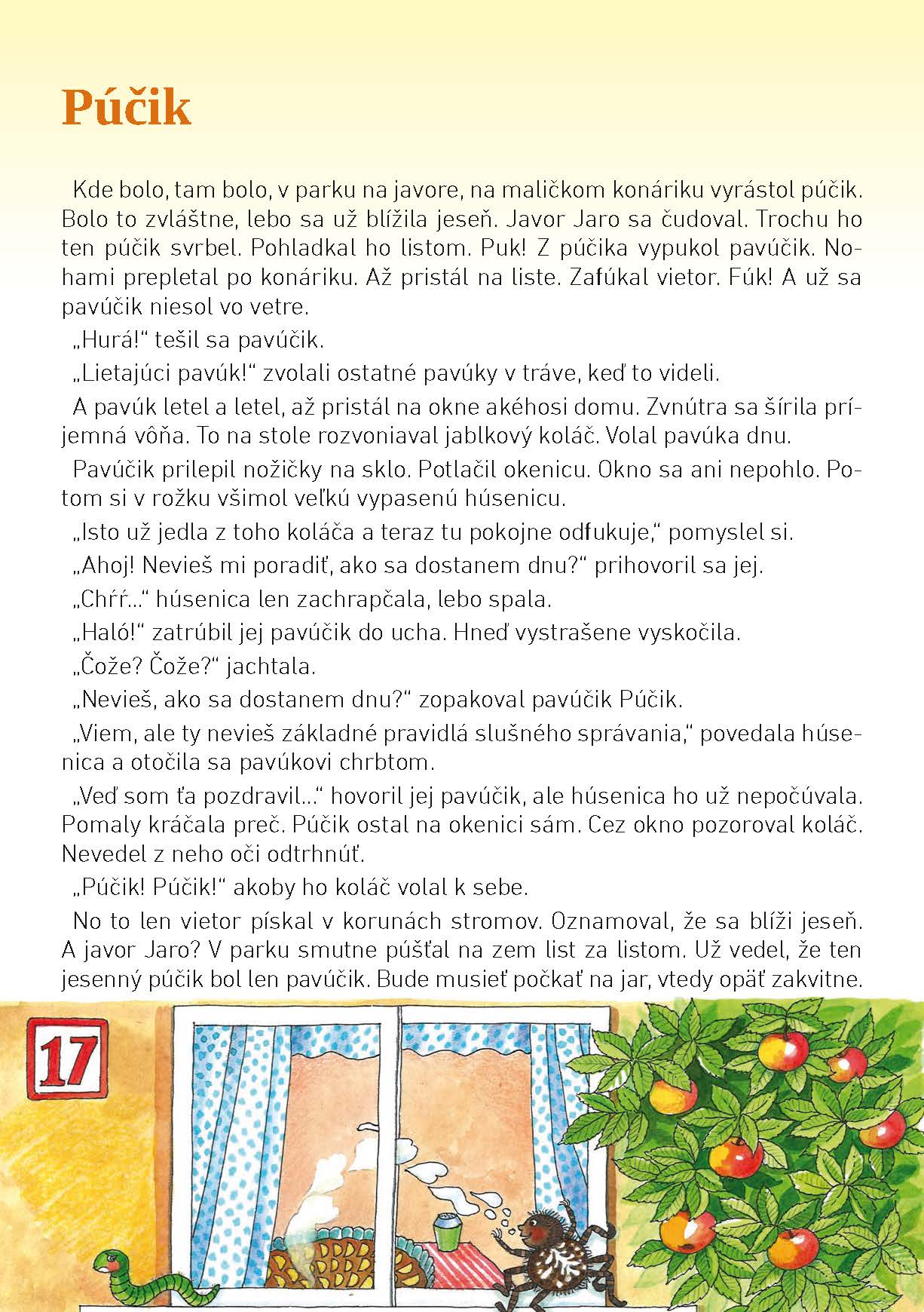 8.A variant  Matematika- Opakovanie delenia  jednociferným číslom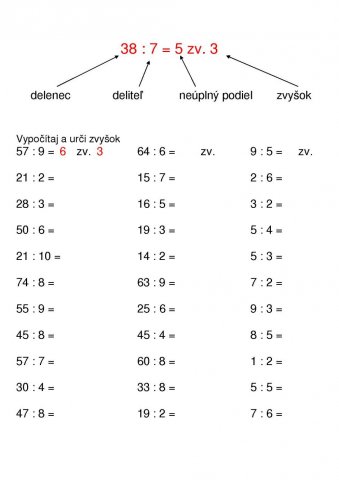 8. A variant- Krvné skupinyKrvná skupina alebo krvný typ je charakteristika vlastností červených krviniek v krvi jedinca. Najdôležitejšie krvné skupiny sú A,B,0,AB a Rh faktor. Krvná skupina je určená antigénmi na povrchu červených krviniek. Niektoré antigény sú čisté bielkoviny, iné tvoria bielkoviny s polysacharidmi. Neprítomnosť niektorého z týchto znakov spôsobuje prirodzenú produkciu príslušných protilátok.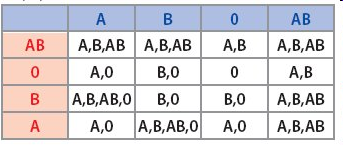 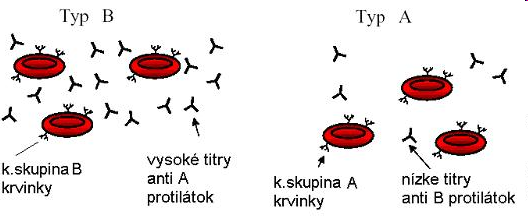 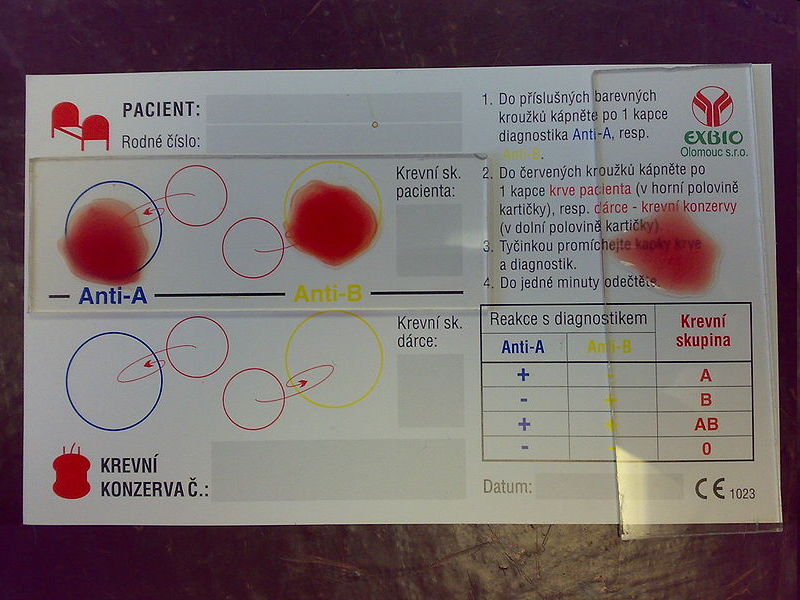 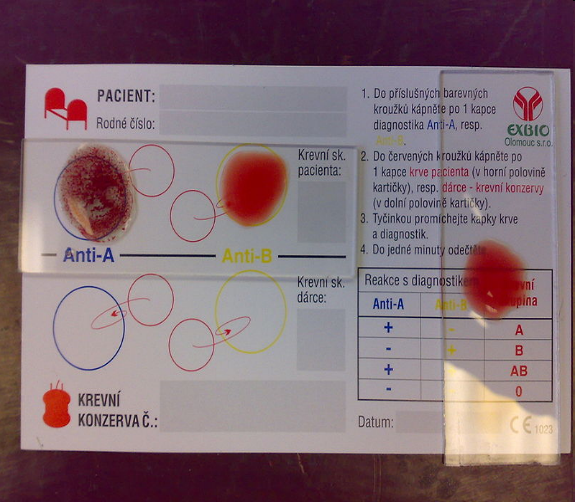 Pomenuj krvné skupiny. Pozri si tabulku a spýtaj sa rodičov, akú skupinu majú a porovnaj ju so svojou, v tabuľke si porzi aku by si mohol mať krvnú skupinu. Učivo si prečítaj a opíš do zošita.8. B variant- Matematika- Opakovnie učiva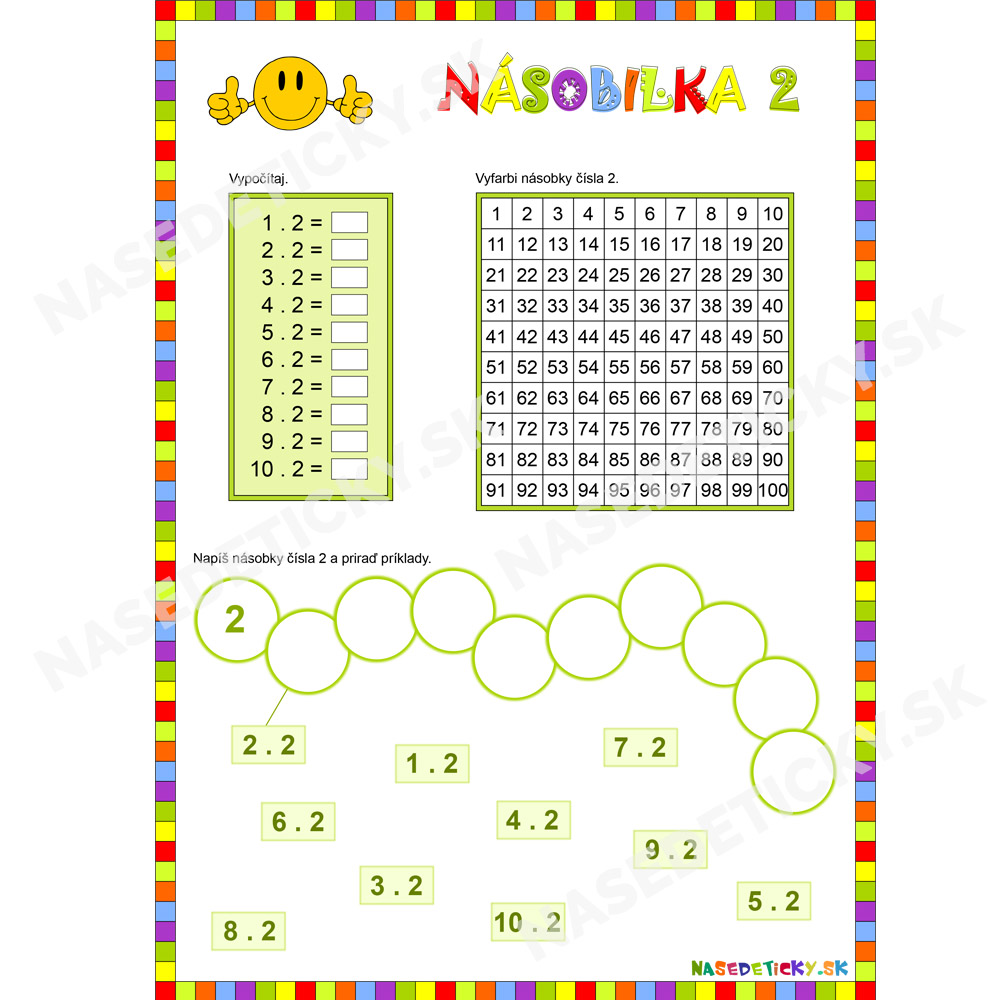 8.B variant- Spojky vo vetáchSpojky- Nauč sa spojky, príklady opíš(červené, modré)Spojky– neplnovýznamový slovný druh. Spájajú slová, slovné spojenia alebo vety. Nemajú gramatické kategórie.rozdelenie spojok:a.) priraďovacie – spájajú slová alebo vety, ktoré sú si
rovnocenné– zlučovacie – a, i, aj, ani, ako i, ako
ani … Alica sa bicyklovala a Juraj bežal popri nej.– stupňovacie – ba, ba aj, ba ani, ba
dokonca, nielen – ale aj … Drevo porúbal, ba aj zvieratá obriadil.– odporovacie – ale, avšak, iba, lenže,
no, predsa, a jednako, a napriek tomu … Išla za ním, avšak doma ho nenašla.– vylučovacie – alebo, buď, či, alebo –
alebo, buď – buď … Mám ešte šancu, alebo je moje remeslo už dávno stratené?b.) podraďovacie – spájajú nadradenú – hlavnú a podradenú
– vedľajšiu vetu– podmetové – (že, čo …) Neutečie, čo
sa vlečie.– prísudkové – (čo, ako …) Už nie taká,
ako bývala.– predmetové – (že, aby, či, ako …)
Povedz, či prídeš.– prívlastkové – (ako, že, či …)
Neodpovedal na otázku, či príde.– príslovkové – (keď, zatiaľ čo, ako, ako
keby, lebo, pretože, aby …) Zaplatil, keď odchádzal................................................................................................................................................................................................................................................................................................................................................................................................................................................................................................................................................................................................................................................................................................................................................................................................................................................................................................................................................................................................................................................................................................................................................................................................................................................8.B variant – Rozvoj komunikačnej schopnosti-Hry na tvorbu aká farba?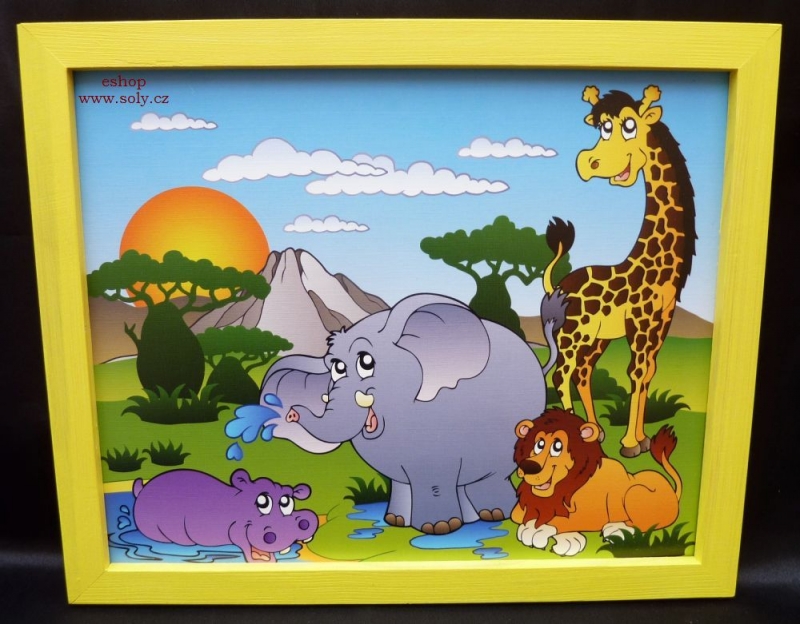 Pomenuj zvieratká z obrázka a povedz akej sú farby . Napíš, akej farby sú v skutočnosti. Pokus sa napodobniť zvieratká a namaľuj. ........................................................................................................................................................................................................................................................................................................................................................................................................................................................................................................................................................................................................................